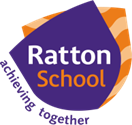 PE GCSE Paper 1PE GCSE Paper 1PE GCSE Paper 1Unit 1: Applied anatomy & PhysiologyUnit 2: Movement AnalysisUnit 3: Physical TrainingStudents develop knowledge and understanding of the key body systems and how they impact on health, fitness and performance in physical activity and sport.Keywords for this UnitPaper 1 GCSE PE Keywords.docxStudents develop knowledge and understanding of the basic principles of movement and their effect on performance in physical activity and sport.Keywords for this UnitPaper 1 GCSE PE Keywords.docxStudents develop knowledge and understanding of the principles of training and different training methods in order to plan, carry out, monitor and evaluate personal exercise and training programmes.Keywords for this UnitPaper 1 GCSE PE Keywords.docxPE GCSE Paper 2 Socio-cultural influences and well-being in physical activity and sport.PE GCSE Paper 2 Socio-cultural influences and well-being in physical activity and sport.PE GCSE Paper 2 Socio-cultural influences and well-being in physical activity and sport.Unit 4: Sports PsychologyUnit 5: Socio-cultural InfluencesUnit 6: Health, Fitness and WellbeingStudents develop knowledge and understanding of the psychological factors that can affect performers in physical activity and sport. Keywords for this UnitPaper 2 GCSE PE Keywords.docxStudents develop knowledge and understanding of the socio-cultural factors that impact on physical activity and sport, and the impact of sport on society. Keywords for this UnitPaper 2 GCSE PE Keywords.docxStudents should develop knowledge and understanding of the benefits of participating in physical activity and sport to health, fitness and wellbeing. Keywords for this UnitPaper 2 GCSE PE Keywords.docx